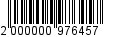 П О С Т А Н О В Л Е Н И Еот  12.01.2016    № 3г. МайкопОб утверждении ведомственной целевой программы «Повышение эффективности и сбалансированности работы Управления архитектуры и градостроительства муниципального образования «Город Майкоп» на 2016-2018 годы»В целях создания условий для эффективной деятельности Управления архитектуры и градостроительства муниципального образования «Город Майкоп», в соответствии со статьей 179.3 Бюджетного кодекса РФ, постановлением Главы муниципального образования «Город Майкоп» от 03.10.2008 г. № 542 «Об утверждении Положения о разработке, утверждении и реализации ведомственных целевых программ субъектов бюджетного планирования муниципального образования «Город Майкоп», п о с т а н о в л я ю:1. Утвердить ведомственную целевую программу «Повышение эффективности и сбалансированности работы Управления архитектуры и градостроительства муниципального образования «Город Майкоп» на 2016-2018 годы» (прилагается).2. Опубликовать настоящее постановление в газете «Майкопские новости» и на официальном сайте Администрации муниципального образования «Город Майкоп».3.Настоящее постановление вступает в силу со дня его опубликования.Глава муниципального образования«Город Майкоп»                                                                           А.В. Наролин Администрация муниципального образования «Город Майкоп»Республики Адыгея 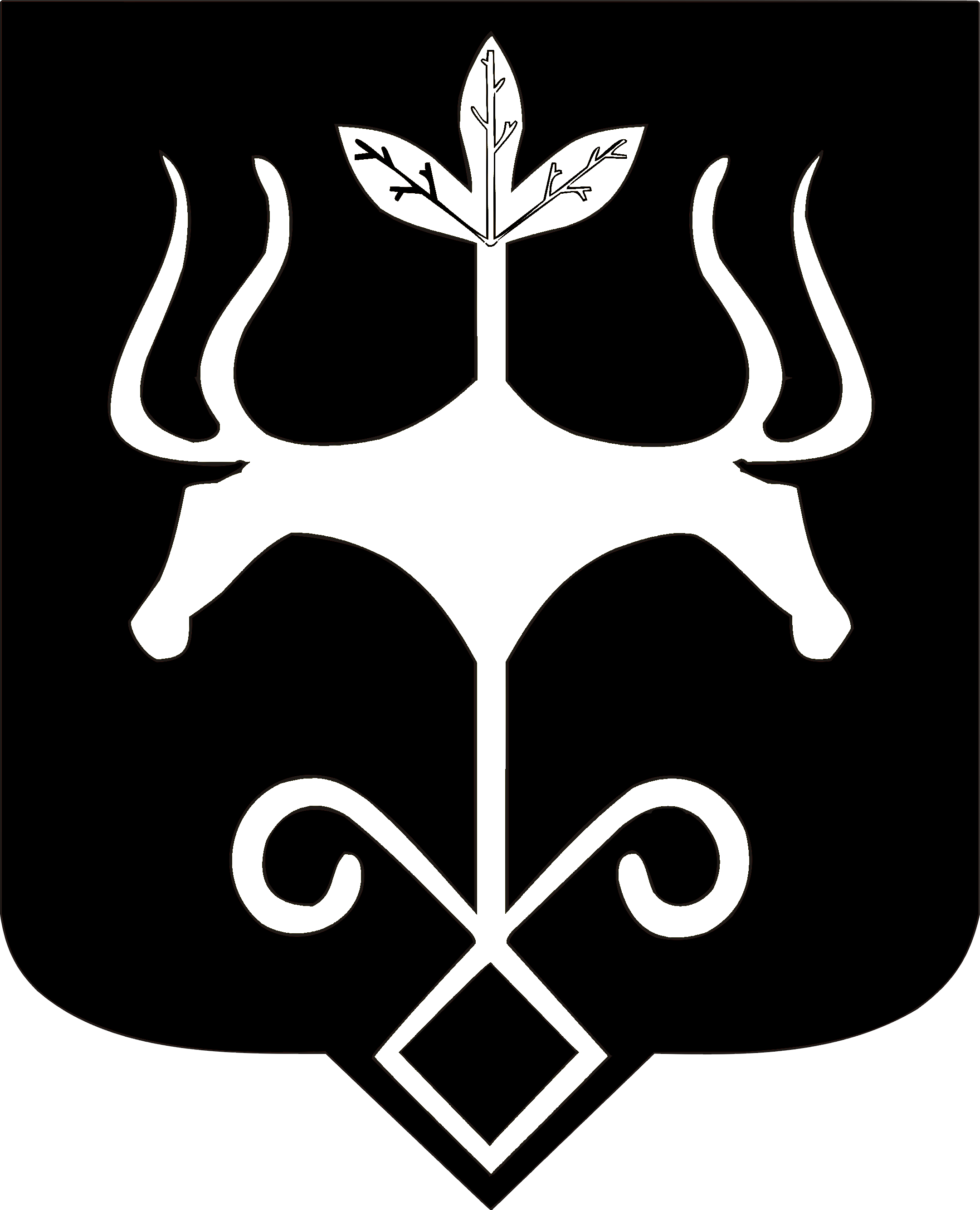 Адыгэ Республикэммуниципальнэ образованиеу 
«Къалэу Мыекъуапэ» и Администрацие